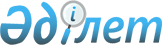 Об организации общественных работ в Кызылкогинском районе
					
			Утративший силу
			
			
		
					Постановление акимата Кызылкогинского района Атырауской области от 04 июня 2014 года № 158. Зарегистрировано Департаментом юстиции Атырауской области 27 июня 2014 года № 2946. Утратило силу постановлением акимата Кызылкогинского района Атырауской области от 20 марта 2015 года № 78      Сноска. Утратило силу постановлением акимата Кызылкогинского района Атырауской области от 20.03.2015 № 78 (вводится в действие со дня его подписания).

      Примечание РЦПИ.

      В тексте документа сохранена пунктуация и орфография оригинала.

        В соответствии со статьями 31, 37 Закона Республики Казахстан от 23 января 2001 года "О местном государственном управлении и самоуправлении в Республике Казахстан", статьей 20 Закона Республики Казахстан от 23 января 2001 года "О занятости населения" и постановлением Правительства Республики Казахстан от 19 июня 2001 года № 836 "О мерах по реализации Закона Республики Казахстан от 23 января 2001 года "О занятости населения", акимат района ПОСТАНОВЛЯЕТ:



      1. Утвердить перечень организаций и виды общественных работ согласно приложению 1 настоящему постановлению.



      2. Утвердить объемы, конкретные условия общественных работ, размеры оплаты труда и источники их финансирования согласно приложению 2 к настоящему постановлению.



      3. Контроль за исполнением настоящего постановления возложить на заместителя акима района Б. Шаяхметова.



      4. Настоящее постановление вступает в силу со дня государственной регистрации в органах юстиции и вводится в действие по истечении десяти календарных дней после дня его первого официального опубликования.      Аким района                                М. Муканов(РОВД)___(РГА)___(РС)___(РОПГК)___(РУЮ)___(РОЦВП)___(РУПС)___(РУК)___(РУН)___(РОО)___(РОУП)___(РОЧС)____(РУС)___ (РОВС)____(РФПНО)____

Согласовано:

Начальник государственного

учреждения "Отдел внутренних

дел Кызылкогинского района

Департамента внутренних дел

Атырауской области"______ Балгожиев.М.

4 июнь 2014 годИсполняющий обязанности

руководитель коммунального

государственного учреждения

"Государственный архив

Кызылкогинского района

Управления культуры, архивов

и документации Атырауской

области"_______ Тугелбаев Н.

4 июнь 2014 годПредседатель Кызылкогинского

районого суда Атырауской

области Республики

Казахстан______ Дюсебалиев А.С.

4 июнь 2014 годИсполняющий обязанности

главного редактора

Кызылкугинской районной

общественно-политической

газеты Атырауского областного

филиала ТОО "Атырау-Акпарат"

Республики Казахстан______ Сисенов.Б.

4 июнь 2014 годРуководитель государственного

учреждения "Управление юстиции

Кызылкогинского района

Департамента юстиции Атырауской

области Министерства юстиции

Республики Казахстан______ Турдагалиев М.

4 июнь 2014 годНачальник Кызылкогинского

районного отделения Атырауского

областного филиала 

государственного центра по

выплате пенсий министерства

труда и социальной защиты

населения Республики

Казахстан______ Асангалиева Ж.

4 июнь 2014 годРуководитель Кызылкогинского

районного узла почтовой связи

Атырауского областного филиала

АО "Казпочта"Республики

Казахстан ______ Губайдуллин Т.

4 июнь 2014 годРуководитель государственного

учреждения "Кызылкогинское

районное управление

казначейства Департамента

казначейства по Атырауской

области Комитета казначейства

Министерства финансов

Республики Казахстан" ______ Суюнов Б.

4 июнь 2014 годРуководитель государственного

учреждения "Налоговое управление

по Кызылкогинскому району

Налогового департамента по

Атырауской области Налогового

комитета Министерства

финансов Республики

Казахстан" ______ Сарманов Н.

4 июнь 2014 годНачальник республиканского

государственного учреждения

"Отдел по делам обороны

Кызылкогинского района

Атырауской области"

министерства обороны

Республики Казахстан ______ Насипкалиев Н.

4 июнь 2014 годИсполняющий обязанности

руководителя Республиканского

государственного учреждения

"Кызылкогинское районное

управление по защите прав

потребителей Департамента по

защите прав потребителей

Атырауской области Агентства

Республики Казахстан по

защите прав потребителей" ______ Асауова Ш.

4 июнь 2014 годНачальник государственного

учреждения "Отдел по

чрезвычайным ситуациям

Кызылкогинского района

департамента по чрезвычайным

ситуациям Атырауской области

Министерства по  чрезвычайным

ситуациям Республики Казахстан" ______ Карин А.

4 июнь 2014 годНачальник управления

Статистики Кызылкогинского

района департамента статистики

Атырауской области агентства

статистики Республики Казахстан ______ Ташимов К.

4 июнь 2014 годДиректор государственного

коммунального предприятия на

праве хозяйственного ведения

"Кызылкогинская районная

ветеринарная станция"

государственной учреждении

"Кызылкогинского районного

отдела ветеринарии" ______ Ташимов У.

4 июнь 2014 годПервый заместитель председателя

Кзылкогинского районного

филиала Атырауского областного

общественного объединения

"Партия "Нұр Отан" ______ Аккайнанов А.4 июнь 2014 год

Приложение 1        

к постановлению акимата района

от 4 июня 2014 года № 158 Утвержден          

Постановлением акимат района

от 4 июня 2014 года № 158  Перечень организаций и виды общественных работ

Приложение 2       

к постановлению акимата района

от 4 июня 2014 года № 158 Утвержден          

Постановлением акимат района

от 4 июня 2014 года № 158  Объемы, конкретные условия общественных работ, размеры оплаты труда и источники их их финансирования
					© 2012. РГП на ПХВ «Институт законодательства и правовой информации Республики Казахстан» Министерства юстиции Республики Казахстан
				№Перечень организацийВиды общественных работ1Государственное учреждение "Аппарат акима Миялинского сельского округа"Курьер, оператор электронно-вычислительных машин, делопроизводитель, экологическое оздоровление регионов (озеленение и благоустройство), участие в профилактике заболеваний животных, оказание помощи одиноким пожилым людям, распространитель газеты, помощь органам жилищно-коммунального хозяйства в уборке территорий населенных пунктов и промышленных предприятий2Государственное учреждение "Аппарат акима Мукурского  сельского округа"Курьер, оператор электронно-вычислительных машин, делопроизводитель, экологическое оздоровление регионов (озеленение и благоустройство), участие в профилактике заболеваний животных, оказание помощи одиноким пожилым людям, распространитель газеты, помощь органам жилищно-коммунального хозяйства в уборке территорий населенных пунктов и промышленных предприятий3Государственное учреждение "Аппарат акима Сагизского  сельского округа"Курьер, оператор электронно-вычислительных машин, делопроизводитель, экологическое оздоровление регионов (озеленение и благоустройство), участие в профилактике заболеваний животных, оказание помощи одиноким пожилым людям, распространитель газеты, помощь органам жилищно-коммунального хозяйства в уборке территорий населенных пунктов и промышленных предприятий4Государственное учреждение "Аппарат акима Жангельдинского сельского округа Кызылкогинского района Атырауской области"Курьер, оператор электронно-вычислительных машин, делопроизводитель, экологическое оздоровление регионов (озеленение и благоустройство), участие в профилактике заболеваний животных, оказание помощи одиноким пожилым людям, распространитель газеты, помощь органам жилищно-коммунального хозяйства в уборке территорий населенных пунктов и промышленных предприятий5Государственное учреждение "Аппарат акима Уильского сельского округа Кызылкогинского района Атырауской области"Курьер, оператор электронно-вычислительных машин, делопроизводитель, экологическое оздоровление регионов (озеленение и благоустройство), участие в профилактикезаболеваний животных, оказание помощи одиноким пожилым людям, распространитель газеты, помощь органам жилищно-коммунального хозяйства в уборке территорий населенных пунктов и промышленных предприятий6Государственное учреждение "Аппарат акима Куздыгаринского сельского округа Кызылкогинского района Атырауской области"Курьер, оператор электронно-вычислительных машин, делопроизводитель, экологическое оздоровление регионов (озеленение и благоустройство), участие в профилактике заболеваний животных, оказание помощи одиноким пожилым людям, распространитель газеты, помощь органам жилищно-коммунального хозяйства в уборке территорий населенных пунктов и промышленных предприятий7Государственное учреждение "Аппарат акима Кызылкогинского сельского округа Кызылкогинского района Атырауской области"Курьер, оператор электронно-вычислительных машин, делопроизводитель, экологическое оздоровление регионов (озеленение и благоустройство), участие в профилактике заболеваний животных, оказание помощи одиноким пожилым людям, распространитель газеты, помощь органам жилищно-коммунального хозяйства в уборке территорий населенных пунктов и промышленных предприятий8Государственное учреждение "Аппарат акима Тасшагильского сельского округа Кызылкогинского района Атырауской области"Курьер, оператор электронно-вычислительных машин, делопроизводитель, экологическое оздоровление регионов (озеленение и благоустройство), участие в профилактике заболеваний животных, оказание помощи одиноким пожилым людям, распространитель газеты, помощь органам жилищно-коммунального хозяйства в уборке территорий населенных пунктов и промышленных предприятий9Государственное учреждение "Аппарат акима Жамбульского сельского округа Кызылкогинского района Атырауской области"Курьер, оператор электронно-вычислительных машин, делопроизводитель, экологическое оздоровление регионов (озеленение и благоустройство), участие в профилактике заболеваний животных, оказание помощи одиноким пожилым людям, распространитель газеты, помощь органам жилищно-коммунального хозяйства в уборке территорий населенных пунктов и промышленных предприятий10Государственное учреждение "Аппарат акима Тайсойганского сельского округа Кызылкогинского района Атырауской области"Курьер, оператор электронно-вычислительных машин, делопроизводитель, экологическое оздоровление регионов (озеленение и благоустройство), участие в профилактике заболеваний животных, оказание помощи одиноким пожилым людям, распространитель газеты, помощь органам жилищно-коммунального хозяйства в уборке территорий населенных пунктов и промышленных предприятий11Государственное учреждение "Аппарат акима Кызылкогинского района"курьер, оператор электронно-вычислительных машин, делопроизводитель, помощь в уборке территорий12Государственное учреждение "Отдел занятости и социальных программ Кызылкогинского района Атырауской области"курьер, оператор электронно-вычислительных машин, делопроизводитель, помощь в уборке территорий13Государственное учреждение "Кызылкогинский районный отдел экономики и финансов"курьер, оператор электронно-вычислительных машин, делопроизводитель, помощь в уборке территорий14Государственное учреждение "Кызылкогинский районный отдел сельского хозяйства"курьер, оператор электронно-вычислительных машин, делопроизводитель, помощь в уборке территорий15Государственное учреждение "Отдел земельных отношений Кызылкугинского района"курьер, оператор электронно-вычислительных машин, делопроизводитель, помощь в уборке территорий16Государственное учреждение "Отдел внутренних дел Кызылкогинского района Департамента внутренних дел Атырауской области"курьер, оператор электронно-вычислительных машин, делопроизводитель, помощь в уборке территорий17Кызылкогинский районный судАтырауской области Республики Казахстанкурьер, оператор электронно-вычислительных машин, делопроизводитель, помощь в уборке территорий18Государственное учреждение "Управление юстиции Кзылкогинского района Департамента юстиции Атырауской области Министерства юстиции Республики Казахстан"курьер, оператор электронно-вычислительных машин, делопроизводитель, помощь в уборке территорий19Кызылкогинского районный отдел Статистика государственное учреждение "Департамент статистики Атырауской области"курьер, оператор электронно-вычислительных машин, делопроизводитель, помощь в уборке территорий20Кзылкугинская районная общественно-политическая газета Атырауского областного филиала ТОО"Атырау-Акпарат" Республики Казахстанкурьер, оператор электронно-вычислительных машин, делопроизводитель, помощь в уборке территорий21Кзылкогинский районный филиал Атырауской общественного объединения "Партия "Нұр Отан"курьер, оператор электронно-вычислительных машин, делопроизводитель, помощь в уборке территорий22Коммунальное государственное учреждение "Государственный архив Кызылкогинского района Управления культуры, архивов и документации Атырауской области"курьер, оператор электронно-вычислительных машин, делопроизводитель, помощь в уборке территорий23Государственное учреждение "Отдел по чрезвычайным ситуациям Кзылкогинского района Департамента по чрезвычайным ситуациям Атырауской области Министерства по чрезвычайным ситуациям Республики Казахстан"курьер, оператор электронно-вычислительных машин, делопроизводитель, помощь в уборке территорий24Республиканское государственное учреждение "Отдел по делам обороны Кызылкогинского района Атырауской области" Министерства обороны Республики Казахстанкурьер, оператор электронно-вычислительных машин, делопроизводитель, помощь в уборке территорий25Государственное коммунальное предприятие на праве хозяйственного ведения "Кызылкогинская районная ветеринарная станция" государственной учреждении "Кызылкогинского районного отела ветеринарии"курьер, оператор электронно-вычислительных машин, делопроизводитель, помощь в уборке территорий26Государственное учреждение "Налоговое управление по Кызылкогинскому району  Налогового департамента по Атырауской области Налогового комитета Министерства финансов республики Казахстан"курьер, оператор электронно-вычислительных машин, делопроизводитель, помощь в уборке территорий27Кызылкогинский районный государственный центр по выплате пенсий Атырауский областной филиал Республиканского государственного казенного предприятия "Государственный центр по выплате пенсий Министерства труда и социальной защиты населения Республики Казахстан"курьер, оператор электронно-вычислительных машин, делопроизводитель, помощь в уборке территорий28Кызылкогинский районный узел почтовой связи Атырауский областной филиал АО "Казпочта" Республики Казахстанкурьер, оператор электронно-вычислительных машин, делопроизводитель, помощь в уборке территорий29Республикансое государственное учреждение "Кзылкогинское районное управление по защите прав потребителей Департамента по защите прав потербителей Атырауской области Агентства Республики Казахстан по защите прав потребителей"курьер, оператор электронно-вычислительных машин, делопроизводитель, помощь в уборке территорий30Государственное учреждение "Кызылкогинское районное управление казначейства Департамента казначейства по Атырауской области Комитета казначейства Министерства финансов Республики Казахстан"курьер, оператор электронно-вычислительных машин, делопроизводитель, помощь в уборке территорий31Государственное учреждение "Школа-гимназия № 1"курьер, оператор электронно-вычислительных машин, делопроизводитель, помощь в уборке территорий32Государственное учреждение "Средняя школа имени Халела Досмухамедова"курьер, оператор электронно-вычислительных машин, делопроизводитель, помощь в уборке территорий33Государственное учреждение "Казахская средняя школа имени Б.Аманшина"курьер, оператор электронно-вычислительных машин, делопроизводитель, помощь в уборке территорий34Государственное учреждение "Миялинская средняя школа"курьер, оператор электронно-вычислительных машин, делопроизводитель, помощь в уборке территорий35Государственное учреждение "Средняя школа имени Ш.Т.Еркинова Кзылкогинского района"курьер, оператор электронно-вычислительных машин, делопроизводитель, помощь в уборке территорий36Государственное учреждение "Жанашаруинская казахская средняя школа"курьер, оператор электронно-вычислительных машин, делопроизводитель, помощь в уборке территорий37Государственное учреждение "Тасшагильская средняя школа"курьер, оператор электронно-вычислительных машин, делопроизводитель, помощь в уборке территорий38Государственное учреждение "Каракульская средняя школа"курьер, оператор электронно-вычислительных машин, делопроизводитель, помощь в уборке территорий39Государственное учреждение "Средняя школа имени Г.Сланова Кызылкогинского района"курьер, оператор электронно-вычислительных машин, делопроизводитель, помощь в уборке территорий40Государственное учреждение "Карабауская средняя школа"курьер, оператор электронно-вычислительных машин, делопроизводитель, помощь в уборке территорий41Государственное учреждение "Средняя общеобразовательная школа № 9"курьер, оператор электронно-вычислительных машин, делопроизводитель, помощь в уборке территорий42Государственное учреждение "Кенбайская средняя школа"курьер, оператор электронно-вычислительных машин, делопроизводитель, помощь в уборке территорий43Государственное учреждение "Мукурская средняя школа"курьер, оператор электронно-вычислительных машин, делопроизводитель, помощь в уборке территорий№Виды общественных работОбъемыКонкретные условияИсточники финансированияРазмер оплаты из расчета минимальной заработной платы1Экологическое оздоровление регионов (озеленение и благоустройство)1000 деревьевНеполный рабочий день и гибкий графикИз средств местного бюджета1,32Участие в профилактике заболеваний животных3000 переписки скотНеполный рабочий день и гибкий графикИз средств местного бюджета1,33Оказание помощи одиноким пожилым людям,помощь органам жилищно-коммунального хозяйства в уборке территорий населенных пунктов и промышленных предприятий120000 м/3Неполный рабочий день и гибкий графикИз средств местного бюджета1,34Другие виды работ: курьер, оператор электронно-вычислительных машин, делопроизводитель, распространитель газеты20160 бумаго оборот, 45360 бумаго оборот, 34020 бумаго оборотНеполный рабочий день и гибкий графикИз средств местного бюджета1,0